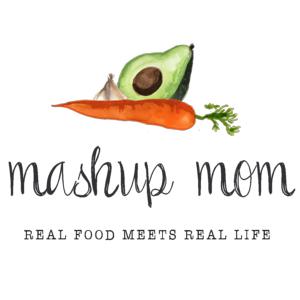 ALDI Shopping List:Dairy & refrigerated8 oz block Happy Farms sharp cheddar, $2.09 (Mon, Tues)Grocery24 oz jar Casa Mamita medium salsa, $2.29 (Tues)
13 oz Clancy’s restaurant style tortilla chips, $1.89 (Mon, Tues)
3 lbs Earthly Grains long grain white rice, $2.39 (Sun, Tues, Fri)
Fusia soy sauce, $1.59 (Sun, Fri)
3 pack Simply Nature seaweed snacks, $1.99 (Sun)
32 oz box Chef’s Cupboard chicken broth, $1.29 (Sun, Mon, Tues)
Can Casa Mamita diced tomatoes with green chilies, $.85 (Mon)
2 cans Dakota’s Pride black beans, $1.70 (Mon)Meat & seafood12 oz Specially Selected Ahi tuna steaks (frozen), $4.99 (Sun)
5 lb family pack boneless skinless chicken breast, $11.45 (Tues, Weds, Thurs)
1 lb Simply Nature organic grass fed ground beef, $3.99 (Fri)Produce1 lb limes, $2.29 (Sun, Mon, Weds, Thurs, Fri)
1 mango, $.89 (Weds)
1 cucumber, $.69 (Sun)
3 packs 8 oz white mushrooms, $5.67 (Tues, Fri)
1.5 lbs broccoli crowns, $3.29 (Sun, Fri)
1 lb mini cucumbers, $1.99 (Thurs)
8 oz sugar snap peas, $1.99 (Fri)
Bunch green onions, $.85 (Sun, Mon, Thurs, Fri)
1 lb radishes, $1.39 (Sun, Weds)
3 lbs yellow onions, $2.69 (Sun, Mon, Tues, Weds, Thurs, Fri)
3 heads of garlic, $1.49 (Sun, Mon, Tues, Weds, Fri)
8 oz jalapeños, $.69 (Weds)
3 ct multi-colored bell peppers, $2.79 (Weds, Fri)
1.5 lbs zucchini, $2.09 (Tues, Weds)
24 oz tomatoes on the vine, $2.29 (Weds, Thurs)
3 Roma tomatoes, $1.05 (Thurs)
3 avocados, $2.25 (Sun, Thurs)-----Total: $70.90*** Staple items you’ll need: Check for pantry staples, seasonings, & condiments that are used in this week’s recipes, but not included in the shopping list:Olive oil, canola oil, sesame oil, honey, brown sugar, cornstarch, powdered ginger, crushed red pepper, cayenne, cumin, chili powder, smoked paprika, Italian seasoning, oregano, garlic powder, seasoned salt, sea salt, salt, black pepper** Note: You can often substitute something else and/or omit some of these items, depending on the recipe. Read through the recipes before shopping, to see where you may need to re-stock your own pantry staples.ALDI Meal Plan week of 7/16/23 – Find the recipes at MashupMom.comALDI Meal Plan week of 7/16/23 – Find the recipes at MashupMom.comSundayAhi tuna poke bowls, garlic broccoli stir fryMondayEasy black bean chili, tortilla chipsTuesdayZucchini Spanish rice burrito bowls with chicken & mushrooms, chips & salsaWednesdayChicken with chunky mango-tomato salsa, roasted veggiesThursdayChopped chicken avocado tomato cucumber saladFridayHoney lime ginger vegetarian stir fry, ground beef & broccoli stir fry, riceSaturdayLeftovers, pizza night, carryout, mix it up!